ГОСТИНИЦЫНИКА (Суворова 110)				Стандарт	2 человека		3000							Комфорт	2 человека		4000САНАТОРИЙ УФСИН			3-х местный номер		до 750/ч.GLOBUS (Ленинградская пл. 1)		Семейный	4 человека		2600							(2-х спальная кровать+							2-х ярусная)							Двухместный  2 кровати	2800									6 человек		650/ч									8 человек		600/чМИЛЛЕНИУМ (Пр. Маркса 84 а)		6 местный				450/ч15 номеров						4 местный				500/ч							3-х местный номер		1800							2-х местный номер		1400							1 местный				1100							ДУШ И САН УЗЕЛ НА ЭТАЖЕ							2-х местный номер		2000							3-х местный номер		2100МИЛЛЕНИУМ (Малая Ивановская 60)	4-х местный блочный номер	450/ч.							2-х местный  блочный номер	1400							1 местный  эконом		1100							ДУШ И САН УЗЕЛ НА 2 НОМЕРА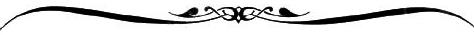 ХОСТЕЛЫАГАТ (Звездова 117)				комната для 5 человек		500/ч							комната для 4 человек		500/ч							комната для 3 человек		550/ч							комната для 2 человек		600/чМЕД (Серова 21)					женский 4-х местный		500/ч							Мужской 6 местный		500/ч							Компания 4-х местный 		450/чОМСК HOSTEL9 линия 157(Б. Хмельницкого)							от 400/чЯковлева 8						до 6 мест				от 450/чЛенинградская площадь 3			до 10 мест				от 450/чСТРОЙ СЕРВИС (Госпитальная 19)	23 номера				от 500/чWL HOSTEL (Яковлева 112 к.1)		до 26 мест				от 300/ч